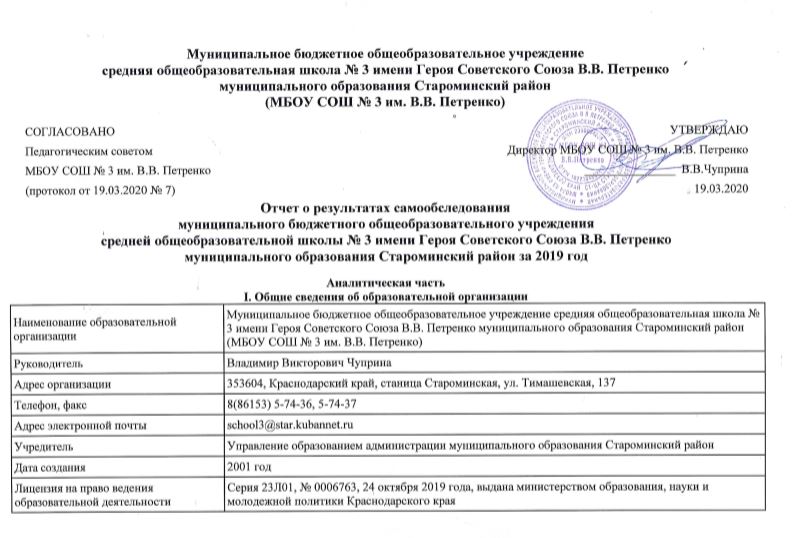 Перечень реализуемых образовательных программ в соответствии с лицензией:Реализуемые образовательные программы в соответствии со свидетельством:II. Система управления организациейУправление осуществляется на принципах единоначалия и самоуправления.Органы управления, действующие в Школе	Для осуществления учебно-методической работы в Школе созданы предметные методические объединения:− предметной области «Русский язык и литература»;− предметной области «Иностранные языки»;− предметной области «Общественно - научные предметы (история, обществознание, география, кубановедение)»;- предметной области «Естественно - научные предметы (физика, биология, химия)»;- предметной области «Математика и информатика»;- предметной области «Искусство. Технология»;- предметной области «Физическая культура и основы безопасности жизнедеятельности»;- учителей начальных классов;- классных руководителей;- социально-психологической и логопедической службы.III. Оценка образовательной деятельностиОбразовательная деятельность в Школе организуется в соответствии с: Федеральным законом от 29.12.2012 № 273-ФЗ «Об образовании в Российской Федерации», Федеральный государственный образовательный стандарт начального общего образования, утвержденный приказом Министерства образования и науки Российской Федерации от 06 октября 2009 г. № 373 с изменениями от 31 декабря 2015 г. № 1576 «О внесении изменений в федеральный государственный образовательный стандарт начального общего образования» (ФГОС – начального общего образования), Федеральный государственный образовательный стандарт основного общего образования, утвержденный приказом Министерства образования и науки Российской Федерации от 17 декабря 2010г. № 1897 с изменениями (ФГОС – основного общего образования); Федеральный компонент государственных образовательных стандартов начального общего, основного общего и среднего (полного) общего образования, утвержденный приказом Министерства образования и науки Российской Федерации от 05 марта 2004 № 1089 «Об утверждении федерального компонента государственных стандартов начального общего, основного общего и среднего (полного) общего образования»  с изменениями, внесенными приказом Минобрнауки РФ от 07 июня 2017 года № 506, (для VIII – XI классов (ФКГОС – 2004);  СанПин 2.4.2.2821-10 «Санитарно-эпидемиологические требования к условиям и организации обучения в общеобразовательных учреждениях», утвержденных постановлением Главного государственного санитарного врача Российской Федерации от 29 декабря 2010 г. № 189 (СанПин 2.4.2.2821-10) с изменениями от 24 ноября 2015 г. №81 «О внесении изменений №3 в СанПин 2.4.2.2821-10 «Санитарно-эпидемиологические требования к условиям и организации обучения, содержания в общеобразовательных организациях».Основными образовательными программами МБОУ СОШ № 3 им. В.В. Петренко по уровням, включая учебные планы, годовые календарные графики, расписанием занятий.Воспитательная работаВоспитание детей строиться на гуманистических и гуманитарных традициях. Их основной принцип: отношение к человеку – делает самого человека, проявляется, реализуется и складывается в системе «диалогических» связей между людьми, где формируется уважение как другому человеку и иной культуре, так и к самому себе и к своей культуре. Для реализации поставленных  задач в 2018-2019 были определены  приоритетные направления, через которые и осуществлялась воспитательная работа. Были изучены семьи учащихся, их социальный состав - на начало 2018-2019 учебного года насчитывалось 32 учебных класса, с общей численностью 604 человека из 412 семей. Организация военно-патриотического воспитания учащихся школы проходит в рамках программы военно-патриотического воспитания, целью которой является -   воспитание чувства патриотизма, гражданского долга общественных интересов, формирование сознания в духе гражданственности, обеспечение активного участия семьи, общественных организаций, социальных и государственных институтов в патриотическом воспитании, в создании необходимых условий для возрождения патриотизма как духовного начала в реформировании России, развитие у школьников верности конституционному и воинскому долгу в условиях мирного и военного времени. В  школе действует военно-спортивный клуб «Будущий воин». ВСК разновозрастной и охватывает учащихся 8-11 классов. Большое внимание уделялось на усиление координации предупредительно-профилактической деятельности, повышение уровня воспитательно-профилактической работы с подростками в школе, на активизацию разъяснительной работы среди родителей и учащихся по вопросам правопорядка, организацию досуга детей и подростков, в том числе «группы риска», обеспечения социальной защиты прав несовершеннолетних и учащиеся состоящие на профилактических видах учета. Проведена работа по организации досуга детей и подростков «группы риска», все учащиеся данной категории 100% вовлечены в кружки и секции в школе, ДДТ, ДЮСШ, СДК «Большевик».  Для формирования жизнестойкости обучающихся МБОУ СОШ № 3 в 2018-2019 году были запланированы и выполнены ряд мероприятий как с учащимися и их родителями (лицами их заменяющими), а так же и с педагогическим коллективом образовательной организации. Были проведены классные часы по вопросам профилактики и формированию жизнестойкости, а так же была проведена диагностика тревожности и межличностных отношений (социометрия) с учащимися 1-11 классов в течении всего учебного года со 100%-ным охватом обучающихся. Внеурочная деятельность в рамках ФГОС НОО (1-4 классы), ФГОС ООО (5-9 классы) в 2018-2019 учебном году была организована по 5 направлениям развития личности: спортивно-оздоровительное, духовно-нравственное, социальное, общеинтеллектуальное, общекультурноеДля реализации внеурочной деятельности в школе доступны следующие виды внеурочной деятельности: игровая деятельность,  познавательная деятельность, проблемно-ценностное общение, досугово-развлекательная деятельность,  художественное творчество, социальное творчество, трудовая деятельность, спортивно-оздоровительная деятельность, туристско-краеведческая деятельность.Внеурочная деятельность в учреждении организуется по линейному расписанию и проводится в зависимости от направления деятельности: на спортивных площадках, в спортзале, кабинете кубановедения, кабинетах ОБЖ, информатики, технологии, библиотеке и т.д.Продолжительность учебного года в рамках программ внеурочной деятельности составляет 34 учебных недели, учебных занятий в 5-8 классах — 40 минут; наполняемость учебных групп, творческих объединений - от 10 человек.Организация внеурочной деятельности осуществляется как в форме  регулярных еженедельных внеурочных занятий со школьниками, так и в форме «интенсивов» (в выходные дни и каникулярное время).Внеурочная деятельность осуществляется с применением таких форм  как:  экскурсии, кружки, секции, факультативы, круглые столы, конференции, диспуты, олимпиады, соревнования, поисковые исследования, общественно - полезные практики и др. Исходя из задач, форм, содержания внеурочной деятельности, для её реализации в МБОУ СОШ № 3 была выбрана оптимизационная модель внеурочной деятельности, предполагающая, что в её реализации принимают участие  педагогические работники школы. Координирующую роль выполняют классные руководители.Занятость учащихся внеурочной деятельностью составила 100%.Дополнительное образование. IV. Содержание и качество подготовкиСтатистика показателей за 2017–2019 годы	Приведенная статистика показывает, что положительная динамика успешного освоения основных образовательных программ сохраняется, при этом стабильно растет количество обучающихся Школы. В Школе присутствует профильное обучение. Углубленного обучения нет.Режим работы учрежденияПродолжительность учебной недели  1- 4, 5 – 8 классы – 5 дней; 9 -11 классы – 6 днейКоличество занятий  в день (минимальное и максимальное) для каждой ступени Продолжительность уроков  (мин.)  1 класс: I полугодие - 35 минут; II полугодие - 45 минут; 2-11 классы – 40 минутПродолжительность перемен (минимальная, максимальная)         10   -  20 минутСменность занятий:  Анализ динамики результатов успеваемости и качества знанийРезультаты освоения учащимися программ начального общего образования по показателю «успеваемость» в 2019 учебном году	Если сравнить результаты освоения обучающимися программ начального общего образования по показателю «успеваемость» в 2019 году с результатами освоения учащимися программ начального общего образования по показателю «успеваемость» в 2018 году остались на прошлом уровне.   Результаты освоения учащимися программ основного общего образования по показателю «успеваемость» в 2019 году	Если сравнить результаты освоения обучающимися программ основного общего образования по показателю «успеваемость» в 2019 году с результатами освоения учащимися программ основного общего образования по показателю «успеваемость» в 2018 году, то можно отметить, что процент учащихся, окончивших на «4» и «5», повысился на 3% (в 2018 был 36%), процент учащихся, окончивших на «5» стабилен. Процент не успевающих в 2019 году уменьшился на 2% ( в 2018 году 3%)Результаты освоения программ среднего общего образования обучающимися 10 - 11-х классов по показателю «успеваемость» в 2019 году	Результаты освоения учащимися программ среднего общего образования по показателю «успеваемость» в 2019 учебном году стабильны, процент учащихся, окончивших на «5» вырос на 2% (в 2017 было 12%). Увеличилось количество обучающихся, сменивших форму обучения после окончания 10 класса.Результаты сдачи ЕГЭ 2019 года	В 2019 году результаты ЕГЭ улучшились по сравнению с 2018 годом. Увеличилось количество обучающихся, получивших на ЕГЭ 90-98 баллов.Результаты сдачи ОГЭ 2019 года	В 2019 году обучающиеся показали стабильно хорошие результаты ОГЭ. Увеличилось количество обучающихся, которые получили «4» и «5» по сравнению с 2018 годом. По некоторым предметам увеличился средний балл по школе.V. Востребованность выпускников	Количество выпускников, поступающих в вузы, стабильно.VI. Оценка функционирования внутренней системы оценки качества образования	В Школе утверждено положение о внутренней системе оценки качества образования от 17.09.2016. По итогам оценки качества образования в 2019 году выявлено, что метапредметные результаты соответствуют среднему уровню, сформированность личностных результатов высокая. По результатам анкетирования 2019 года выявлено, что количество родителей, которые удовлетворены качеством образования в Школе, – 82%, количество обучающихся, удовлетворенных образовательным процессом, – 71%.VII. Оценка кадрового обеспеченияСведения об административных работникахСведения о педагогических работниках (включая административных и др. работников, ведущих педагогическую деятельность)	В целях повышения качества образовательной деятельности в школе проводится целенаправленная кадровая политика, основная цель которой –  обеспечение оптимального баланса процессов обновления и сохранения численного и качественного состава кадров в его развитии в соответствии потребностями Школы и требованиями действующего законодательства.	Основные принципы кадровой политики направлены:− на сохранение, укрепление и развитие кадрового потенциала;− создание квалифицированного коллектива, способного работать в современных условиях;− повышение уровня квалификации персонала.	Оценивая кадровое обеспечение образовательной организации, являющееся одним из условий, которое определяет качество подготовки обучающихся, необходимо констатировать следующее:− образовательная деятельность в Школе обеспечена квалифицированным профессиональным педагогическим составом;− в Школе создана устойчивая целевая кадровая система, в которой осуществляется подготовка новых кадров из числа собственных выпускников;− кадровый потенциал Школы динамично развивается на основе целенаправленной работы по повышению квалификации педагогов.VIII. Оценка учебно-методического и библиотечно-информационного обеспечения Библиотечно-информационное оснащение образовательного процесса	Фонд библиотеки соответствует требованиям ФГОС, учебники фонда входят в федеральный перечень, утвержденный приказом Минпросвещения от 28.12.2018 №345. Средний уровень посещаемости библиотеки – 30 человек в день. На официальном сайте Школы есть страница библиотеки с информацией о работе и проводимых мероприятиях библиотеки Школы. Оснащенность библиотеки учебными пособиями достаточная. Отсутствует финансирование библиотеки на закупку периодических изданий и обновление фонда художественной литературы.IX. Оценка материально-технической базы	Материально-техническое обеспечение Школы позволяет реализовывать в полной мере образовательные программы. В Школе оборудованы 33 учебных кабинета, 21 из них оснащен современной мультимедийной техникой, в том числе:− лаборатория по физике;− лаборатория по химии;− лаборатория по биологии;− компьютерный класс;− столярная мастерская;− кабинет технологии для девочек;− кабинет ОБЖ.	Кабинет расположен на первом этаже. Доступ к кабинету осуществляется через вход, оборудованный пандусом. На втором этаже здания оборудованы спортивный и актовый залы. На первом этаже оборудованы столовая и пищеблок. Асфальтированная площадка для игр на территории Школы оборудована полосой препятствий. Предусмотрена площадка для оздоровительных занятий для инвалидов и детей с ОВЗ.Результаты анализа показателей деятельности организацииДанные приведены по состоянию на 30 декабря 2019 года	Анализ показателей указывает на то, что Школа имеет достаточную инфраструктуру, которая соответствует требованиям СанПиН 2.4.2.2821-10 «Санитарно-эпидемиологические требования к условиям и организации обучения в общеобразовательных учреждениях» и позволяет реализовывать образовательные программы в полном объеме в соответствии с ФГОС общего образования.	Школа укомплектована достаточным количеством педагогических и иных работников, которые имеют высокую квалификацию и регулярно проходят повышение квалификации, что позволяет обеспечивать стабильные качественные результаты образовательных достижений обучающихся.№ п/пОсновные и дополнительные общеобразовательные программыОсновные и дополнительные общеобразовательные программыОсновные и дополнительные общеобразовательные программыОсновные и дополнительные общеобразовательные программы№ п/пВид образовательной программы (основная, дополнительная)Уровень (ступень) образовательной программыНаименование (направленность) образовательной программыНормативный срок освоения123451основнаяобщеобразовательнаяначальное общее образование4 года2основнаяобщеобразовательнаяосновное общее образование5 лет3основнаяобщеобразовательнаясреднее (полное) общее образование2 года4дополнительнаяобщеобразовательнаяпрограммы научно-технической направленностидо 11 лет4дополнительнаяобщеобразовательнаяпрограммы художественно-эстетической направленностидо 11 лет4дополнительнаяобщеобразовательнаяпрограммы физкультурно-спортивной направленностидо 11 лет4дополнительнаяобщеобразовательнаяпрограммы туристско-краеведческой направленностидо 11 лет№ п/пОбразовательная программаОбразовательная программаОбразовательная программа№ п/пУровень (ступень) образованияНаправленность (наименование)Вид программы (основная, дополнительная)12341Начальное общее образованиеобщеобразовательнаяосновная2Основное общее образованиеобщеобразовательнаяосновная3Среднее (полное) общее образованиеобщеобразовательнаяосновнаяНаименование органаФункцииДиректорКонтролирует работу и обеспечивает эффективное взаимодействие структурных подразделений организации, утверждает штатное расписание, отчетные документы организации, осуществляет общее руководство ШколойПедагогический советОсуществляет текущее руководство образовательной деятельностью Школы, в том числе рассматривает вопросы:− развития образовательных услуг;− регламентации образовательных отношений;− разработки образовательных программ;− выбора учебников, учебных пособий, средств обучения и воспитания;− материально-технического обеспечения образовательного процесса;− аттестации, повышения квалификации педагогических работников;− координации деятельности методических объединенийОбщее собрание работниковРеализует право работников участвовать в управлении образовательной организацией, в том числе:− участвовать в разработке и принятии коллективного договора, Правил трудового распорядка, изменений и дополнений к ним;− принимать локальные акты, которые регламентируют деятельность образовательной организации и связаны с правами и обязанностями работников;− разрешать конфликтные ситуации между работниками и администрацией образовательной организации;− вносить предложения по корректировке плана мероприятий организации, совершенствованию ее работы и развитию материальной базы № п/пСтатус семьи2017-2018уч.г.2018-2019уч.г.1.Неполные семьи24,8 %24,6 %2.Многодетные семьи11,6 %11,5 %3.Малообеспеченные семьи15% 16% 4.Семьи с детьми- инвалидами2,2 %2,2 %5.Семьи с опекаемыми детьми3,5 %3,7 %№ п/пПараметры статистики2017/18
учебный год2018/19
учебный год2019/20учебный год1Количество детей, обучавшихся на 
конец учебного года (для 2019/20 – на конец  2019 года), в том числе:5636046211– начальная школа2512722901– основная школа2772942921– средняя школа3538392Количество учеников, оставленных  на повторное обучение:2– начальная школа33-2– основная школа– 1-2– средняя школа–– -3Не получили аттестата:3– об основном общем образовании- –-3– о среднем общем образовании––-4Окончили школу с аттестатом особого образца:4– в основной школе 2-14– в средней школе2-31 ступень1 ступеньминимальноемаксимальное352 ступень2 ступеньминимальноемаксимальное463 ступень3 ступеньминимальноемаксимальное67Смена Классы (группы)Общее  количество обучающихся  в смене1 смена1а, 1б, 1в,  2а, 2б, 2в, 2г, 3а, 3б, 3в, 3г,  4а, 4б,  4в, 5а, 5б, 5в, 5г, 6а, 6б, 6в, 7а, 7б,  7в,  8а, 8б, 8в, 9а, 9б, 9в,10, 11621КлассыВсего 
обучающихсяИз них успеваютИз них успеваютОкончили годОкончили годОкончили годОкончили годНе успеваютНе успеваютНе успеваютНе успеваютПереведены 
условноПереведены 
условноКлассыВсего 
обучающихсяИз них успеваютИз них успеваютОкончили годОкончили годОкончили годОкончили годВсегоВсегоИз них н/аИз них н/аПереведены 
условноПереведены 
условноКлассыВсего 
обучающихсяКоличество%с 
отметкам
и «4» и «5»%с 
отметкам
и «5»%Количеств
о%Количеств
о%Количеств
о%2797798486145220022363631003352121900000044545100296437000000Итого18718599110591910210021КлассыВсего
обучающихсяИз них
успеваютИз них
успеваютОкончили
годОкончили
годОкончили
годОкончили
годНе успеваютНе успеваютНе успеваютНе успеваютПереведены
условноПереведены
условноКлассыВсего
обучающихсяИз них
успеваютИз них
успеваютОкончили
годОкончили
годОкончили
годОкончили
годВсегоВсегоИз них н/аИз них н/аПереведены
условноПереведены
условноКлассыВсего
обучающихсяКоличество%с 
отметками 
«4» и «5»%с 
отметками 
«5»%Количество%Количество%Количество%557571003561240000006605795213512350035765651001726120000008565610024432400000095858100193312000000Итого296293991163972310031КлассыВсего 
обучающихсяИз них 
успеваютИз них 
успеваютОкончили 
полугодиеОкончили 
полугодиеОкончили годОкончили годНе успеваютНе успеваютНе успеваютНе успеваютПереведены 
условноПереведены 
условноСменили 
форму 
обученияСменили 
форму 
обученияКлассыВсего 
обучающихсяИз них 
успеваютИз них 
успеваютОкончили 
полугодиеОкончили 
полугодиеОкончили годОкончили годВсегоВсегоИз них н/аИз них н/аПереведены 
условноПереведены 
условноСменили 
форму 
обученияСменили 
форму 
обученияКлассыВсего 
обучающихсяКоличество%c
отметкам
и «4» и «5»%с
отметкам
и «5»%Количеств
о%Количеств
о%Количеств
о%%Количеств
о102322961148-0140000133111414100107153600000000Итого373697215751413000083Предмет Сдавали всего 
человекСколько обучающихся
получили 100 балловСколько обучающихся
получили 90–98 балловСредний баллРусский язык140477,6Математика (профильный уровень)700 58Математика (базовый уровень)70017,4Физика30049,3Химия60279,83Информатика10066Биология40076Обществознание40063История 20163,5Английский язык10077Литература10087Итого500764,96ПредметСдавали всего 
человекСредний баллСколько обучающихсяполучили «5»Сколько обучающихсяполучили «4»Сколько обучающихсяполучили «3»Математика4716,162614Русский язык 4726,7111730Литература 420,5121Обществознание3326,99168Физика620033Информатика615231Биология2927,84196Химия624321География 624,5312Английский язык261,5110Год 
выпускаОсновная школаОсновная школаОсновная школаОсновная школаСредняя школаСредняя школаСредняя школаСредняя школаСредняя школаГод 
выпускаВсегоПерешли в 
10-й класс 
ШколыПерешли в 
10-й класс 
другой ООПоступили в 
профессиональную 
ООВсегоПоступили 
в вузыПоступили в 
профессиональную 
ООУстроились 
на работуПошли на 
срочную 
службу по 
призыву201741160251615010201839230162121000201958181391414000Должность Ф.И.О. (полностью)Образование, специальность по диплому, общий педагогический  стаж Стаж административной работыСтаж административной работыКвалификационная категория по административной  работеДолжность Ф.И.О. (полностью)Образование, специальность по диплому, общий педагогический  стаж общий в данном учрежденииДиректор Чуприна Владимир ВикторовичВысшее, ЮФУ, историк, педстаж – 5 лет95нетЗаместитель директора по УВРПопова Татьяна ВячеславовнаВысшее, Воронежский государственный университет, 1997г.; география; педстаж – 29 лет88нетЗаместитель директора по ВРКостенко Александр Алексеевич Высшее, Армавирский государственный педагогический институт, 1991 г.; педагогика и методика начального обучения с дополнительной специальностью иностранный язык; педстаж – 29 лет2014нетРуководители структурных подразделений (указать должности)        нетПоказательПоказательПоказательКол-во%Укомплектованность штата педагогических работников (%)Укомплектованность штата педагогических работников (%)Укомплектованность штата педагогических работников (%)47100Педагогические работники:- всего-из них внешних совместителейПедагогические работники:- всего-из них внешних совместителейПедагогические работники:- всего-из них внешних совместителей4711002Вакансии (указать должности)-Вакансии (указать должности)-Вакансии (указать должности)-нетОбразовательный уровень педагогических работниковОбразовательный уровень педагогических работниковс  высшим образованием4187Образовательный уровень педагогических работниковОбразовательный уровень педагогических работниковс незак. высшим образованием12Образовательный уровень педагогических работниковОбразовательный уровень педагогических работниковсо средним специальным511Образовательный уровень педагогических работниковОбразовательный уровень педагогических работниковс общим образованием00Педагогические работники, имеющие ученую степеньПедагогические работники, имеющие ученую степенькандидата  наукнетПедагогические работники, имеющие ученую степеньПедагогические работники, имеющие ученую степенькандидата наукнетПедагогические работники, прошедшие курсы повышения квалификации за последние 5 летПедагогические работники, прошедшие курсы повышения квалификации за последние 5 летПедагогические работники, прошедшие курсы повышения квалификации за последние 5 лет47100Педагогические работники, имеющие квалификационную категориювсеговсего3983Педагогические работники, имеющие квалификационную категориювысшуювысшую1940Педагогические работники, имеющие квалификационную категориюпервуюпервую1532Педагогические работники, имеющие квалификационную категориюподтверждениеподтверждение511Состав педагогического коллективаучительучитель3983Состав педагогического коллективамастер производственного обучениямастер производственного обучениянетСостав педагогического коллективасоциальный педагогсоциальный педагог12Состав педагогического коллективаучитель - логопедучитель - логопед12Состав педагогического коллективапедагог - психологпедагог - психолог24Состав педагогического коллективапедагог дополнительного образованияпедагог дополнительного образованиянетСостав педагогического коллективапедагог - организаторпедагог - организатор12Состав педагогического коллективадр. должности (указать какие)др. должности (указать какие)нетСостав педагогического коллектива по стажу работы1 – 5 лет1 – 5 лет613Состав педагогического коллектива по стажу работы5 – 10 лет5 – 10 лет715Состав педагогического коллектива по стажу работы10 – 20 лет10 – 20 лет1021Состав педагогического коллектива по стажу работысвыше 20 летсвыше 20 лет2451Педагогические работники пенсионного возрастаПедагогические работники пенсионного возрастаПедагогические работники пенсионного возраста48Педагогические работники, имеющие звание Заслуженный учительПедагогические работники, имеющие звание Заслуженный учительПедагогические работники, имеющие звание Заслуженный учитель12Педагогические работники, имеющие государственные и ведомственные награды, почетные званияПедагогические работники, имеющие государственные и ведомственные награды, почетные званияПедагогические работники, имеющие государственные и ведомственные награды, почетные звания36Наименование показателя Фактическое значениеКнижный фонд22862Доля учебников (%)  в библиотечном фонде  42%Обеспеченность учебниками  (%)                  100 %Доля методических пособий (%) в библиотечном фонде, в т.ч. не старше 5 лет                     0%Количество подписных изданий                       -ПоказателиЕдиница измеренияКоличествоОбразовательная деятельностьОбразовательная деятельностьОбразовательная деятельностьОбщая численность учащихсячеловек621Численность учащихся по образовательной программе начального общего образованиячеловек290Численность учащихся по образовательной программе основного общего образованиячеловек292Численность учащихся по образовательной программе среднего общего образованиячеловек39Численность (удельный вес) учащихся, успевающих на «4» и «5» по результатам 
промежуточной аттестации, от общей численности обучающихсячеловек (процент)234 (38%)Средний балл ГИА выпускников 9-го класса по русскому языкубалл26,7Средний балл ГИА выпускников 9-го класса по математикебалл16,1Средний балл ЕГЭ выпускников 11-го класса по русскому языкубалл77,6Средний балл ЕГЭ выпускников 11-го класса по математикебалл61Численность (удельный вес) выпускников 9-го класса, которые получили неудовлетворительные 
результаты на ГИА по русскому языку, от общей численности выпускников 9-го классачеловек (процент)0 (0%)Численность (удельный вес) выпускников 9-го класса, которые получили неудовлетворительные 
результаты на ГИА по математике, от общей численности выпускников 9-го классачеловек (процент)0 (0%)Численность (удельный вес) выпускников 11-го класса, которые получили результаты ниже 
установленного минимального количества баллов ЕГЭ по русскому языку, от общей 
численности выпускников 11-го классачеловек (процент)0 (0%)Численность (удельный вес) выпускников 11-го класса, которые получили результаты ниже 
установленного минимального количества баллов ЕГЭ по математике, от общей численности 
выпускников 11-го классачеловек (процент)0 (0%)Численность (удельный вес) выпускников 9-го класса, которые не получили аттестаты, от общей 
численности выпускников 9-го классачеловек (процент)0 (0%)Численность (удельный вес) выпускников 11-го класса, которые не получили аттестаты, от 
общей численности выпускников 11-го классачеловек (процент)0 (0%)Численность (удельный вес) выпускников 9-го класса, которые получили аттестаты с отличием, 
от общей численности выпускников 9-го классачеловек (процент)1 (2%)Численность (удельный вес) выпускников 11-го класса, которые получили аттестаты с отличием, 
от общей численности выпускников 11-го классачеловек (процент)3 (21%)Численность (удельный вес) учащихся, которые принимали участие в олимпиадах, смотрах, 
конкурсах, от общей численности обучающихсячеловек (процент)104 (17%)Численность (удельный вес) учащихся – победителей и призеров олимпиад, смотров, конкурсов 
от общей численности обучающихся, в том числе:человек (процент) 36(6%)− регионального уровнячеловек (процент)0 (0%)− федерального уровнячеловек (процент)0 (0%)− международного уровнячеловек (процент)0 (0%)Численность (удельный вес) учащихся по программам с углубленным изучением отдельных 
учебных предметов от общей численности обучающихсячеловек (процент)0 (0%)Численность (удельный вес) учащихся по программам профильного обучения от общей 
численности обучающихсячеловек (процент)0 (0%)Численность (удельный вес) учащихся по программам с применением дистанционных 
образовательных технологий, электронного обучения от общей численности обучающихсячеловек (процент)0 (0%)Численность (удельный вес) учащихся в рамках сетевой формы реализации образовательных 
программ от общей численности обучающихсячеловек (процент)0 (0%)Общая численность педработников, в том числе количество педработников:человек47− с высшим образованиемчеловек41− высшим педагогическим образованиемчеловек40− средним профессиональным образованиемчеловек0− средним профессиональным педагогическим образованиемчеловек5Численность (удельный вес) педработников с квалификационной категорией от общей 
численности таких работников, в том числе:человек (процент)− с высшейчеловек (процент)19 (40%)− первойчеловек (процент)15 (32%)Численность (удельный вес) педработников от общей численности таких работников с 
педагогическим стажем:человек (процент)− до 5 летчеловек (процент)6 (13%)− больше 20 летчеловек (процент)24 (51%)Численность (удельный вес) педработников от общей численности таких работников в возрасте:человек (процент)− до 30 летчеловек (процент)8 (17%)− от 55 летчеловек (процент)4 (8%)Численность (удельный вес) педагогических и административно-хозяйственных работников, 
которые за последние пять лет прошли повышение квалификации или профессиональную 
переподготовку, от общей численности таких работниковчеловек (процент)47 (64%)Численность (удельный вес) педагогических и административно-хозяйственных работников, 
которые прошли повышение квалификации по применению в образовательном процессе ФГОС, 
от общей численности таких работниковчеловек (процент)47 (64%)ИнфраструктураИнфраструктураИнфраструктураКоличество экземпляров учебной и учебно-методической литературы от общего количества 
единиц библиотечного фонда в расчете на одного учащегосяединиц37Наличие в школе системы электронного документооборотада/нетнетНаличие в школе читального зала библиотеки, в том числе наличие в ней:да/нетда− рабочих мест для работы на компьютере или ноутбукеда/нетда− медиатекида/нетда− средств сканирования и распознавания текстада/нетда− выхода в интернет с библиотечных компьютеровда/нетнет− системы контроля распечатки материаловда/нетнетЧисленность (удельный вес) обучающихся, которые могут пользоваться широкополосным 
интернетом не менее 2 Мб/с, от общей численности обучающихсячеловек (процент)621 (100%)